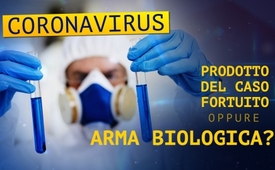 Coronavirus: "prodotto del caso fortuito" oppure "arma biologica" utilizzata intenzionalmente?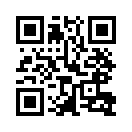 Da metà gennaio il coronavirus ha dominato i titoli della stampa mainstream! Apparentemente uscito dal nulla, colpisce il mondo con paura e terrore! 
Ma da dove viene il pericoloso virus corona, potrebbe forse essere stato deliberatamente rilasciato sul luogo dell'epidemia, e cosa ha a che fare la pandemia che ha scatenato con il thriller "The eyes of darkness", pubblicato nel 1981? 
Il libro di Sylvia Browne del 2008 "End of Days" conferma ulteriori punti chiave dell'attuale pandemia. Essa afferma esplicitamente che nel 2020 scoppierà un'epidemia e la gente morirà di insufficienza polmonare.Da metà gennaio il coronavirus ha dominato i titoli della stampa di mainstream! Apparentemente dal nulla, un virus appare improvvisamente nella città cinese di Wuhan e terrorizza il mondo!
Quasi ogni ora viene aggiornato il numero di persone che si sono ammalate e di quelle che sono morte con questo. Le persone colpite sono in quarantena e in Cina, in alcune città, c'è già il coprifuoco. 

Ciò solleva seri interrogativi che finora non sono stati quasi mai discussi, come ad esempio:
Da dove viene il pericoloso coronavirus?

Ci sono varie notizie riportate dai media che i serpenti, i pipistrelli o anche i pangolini sono la causa o portatori del virus.
Tuttavia, il virologo Dr. Alan Cantwell dimostra con 107 riferimenti agli esperimenti corrispondenti descritti nel database delle pubblicazioni scientifiche "PubMed", che la manipolazione genetica dei  corona virus avviene dal 1987 sia nei laboratori medici che in quelli militari.

Ecco una citazione del Dr. Alan Cantwell:
"Ho rapidamente scoperto che gli scienziati hanno manipolato geneticamente i virus corona animali e umani per oltre un decennio per produrre virus mutanti e ricombinanti che causano malattie. Non c'è da stupirsi che gli scienziati dell'OMS abbiano identificato il virus della SARS/Corona così rapidamente. […]
Questa ricerca non supervisionata produce pericolosi virus artificiali, molti dei quali hanno il potenziale per diventare un'arma biologica".

Un'analisi da parte dell’esperto virologo Dr. James Lyons-Weiler mostra addirittura che un frammento unico nella sequenza genetica del virus può essere stato inserito solo in laboratorio.
La scoperta dei due virologi che il pericoloso coronavirus proviene da un laboratorio ed è stato geneticamente modificato è supportata dal fatto che diversi brevetti sui coronavirus sono stati ufficialmente registrati.

Questi fatti portano inevitabilmente a un'altra domanda di importanza rilevante:
Il coronavirus potrebbe essere stato deliberatamente rilasciato sul luogo dell'epidemia?

Wuhan Institute of Virology si trova molto vicino al mercato alimentare e del pesce, dove il virus è apparso per la prima volta. Secondo il telegiornale, è l'unico laboratorio  cinese in tutto l'impero che lavora con sostanze biologiche e virus ad altissimo rischio.
Ma in realtá c'è un altro laboratorio che lavora con i virus a Wuhan, WuXi PharmaTech Inc., finanziato dal miliardario americano George Soros.

Potrebbe esserci quindi un collegamento basato sulla vicinanza dei laboratori al sito dell'epidemia e le dichiarazioni dei due virologi? 
Dunque ció significherebbe che questa non è solo una teoria di cospirazione! Come viene ripetuto incessantemente nei mass media

È interessante notare che gli eventi di Wuhan ricordano molto due bestseller: il thriller di fantascienza "The Eyes of Darkness" del 1981 di Dean Koontz, scritto circa 40 anni fa, e la profezia "End of Days" del 2008 di Sylvia Browne. Questi descrivono importanti pietre miliari dell'attuale scenario pandemico: l'autore del bestseller Dean Koontz narra di un virus proveniente da un laboratorio cinese di armi biologiche a Wuhan. "End of Days" prognostica una pandemia nel 2020, in cui la gente muore di insufficienza polmonare!

Che incredibili analogie con questi due libri 
vediamone alcune
1. Il trigger → un virus
2. Da dove ha avuto origine questo? → in un laboratorio di armi biologiche in Cina
3. In quale città? → a Wuhan
4. Quando? → nell'anno 2020
5. Con quali conseguenze? → le persone muoiono per insufficienza polmonare

Nel Thriller „The Eyes of darkness“ Il virus è chiamato "l'arma perfetta". Uccide il nemico senza combattere e senza devastare il paese.
Eventi storici di grande portata sono stati spesso previsti con precisione, come dimostra la nostra trasmissione tedesa "crisi globali" [www.kla.tv/14798].

Un'ulteriore indicazione che il coronavirus potrebbe essere anche un'arma biologica militare mirata è il fatto che alcune etnie, soprattutto cinesi e giapponesi, sono geneticamente molto più minacciate dal coronavirus rispetto ad altri popoli, come gli arabi e gli europei. 
Questo si riflette anche nel numero di malati e morti.

Cari telespettatori
Fatevi voi un'opinione personale se il virus corona si è verificato per puro caso o se è stato deliberatamente usato come arma biologica militare. Mostreremo le fonti nei titoli di coda.
Trovate interessanti i fatti esposti? Allora inoltrate il link di questa trasmissione tramite i social network o via e-mail al maggior numero possibile di amici e conoscenti.di sr/kwFonti:https://www.br.de/nachrichten/wissen/wissenschaftler-vermuten-coronavirus-stammt-von-fledermaeusen,RpRulXT
https://www.n-tv.de/wissen/Forscher-Coronavirus-stammt-aus-Schlangen-article21527683.html
https://www.zdf.de/nachrichten/panorama/coronavirus-wildtiermaerkte-china-100.html
https://www.globalresearch.ca/chinas-new-coronavirus-an-examination-of-the-facts/5701662
https://www.coronaviral.org/research/did-the-internet-news-program-the-highwire-with-del-bigtree-break-the-coronavirus-code-80648242
https://www.pubfacts.com/author/jameslyonsweiler
https://connectiv.events/coronavirus-ist-ein-patentierter-virus-alles-ueber-die-patente/
https://de.wikipedia.org/wiki/Wuhan_Institute_of_Virology
https://www.tagesschau.de/faktenfinder/fakes-geruechte-coronavirus-101.html
https://www.national.ro/news/george-soros-finanteaza-un-laborator-de-virusologie-din-wuhan-adresa-666-gaoxin-road-678149.html/
https://www.gazetadeinformatii.ro/investitia-lui-george-soros-intr-un-laborator-de-biotehnologie-si-virusologie-wuxi-pharmatech-inc-localizat-in-wuhan/#
Tabelle 2: https://www.researchgate.net/publication/5642354_The_geographic_distribution_of_the_ACE_II_genotype_A_novel_finding
https://www.cambridge.org/core/journals/genetics-research/article/geographic-distribution-of-the-aceii-genotype-a-novel-finding/6DC14A0774C181C37981E5E732E92E45/core-reader

Thriller di fantascienza „The Eyes of Darkness“ di Dean Koontz (1981)
Profezia „End of Days“ di Sylvia Browne (2008)Anche questo potrebbe interessarti:#Coronavirus - www.kla.tv/coronavirus-it

#GeorgeSoros - www.kla.tv/GeorgeSoros-itKla.TV – Le altre notizie ... libere – indipendenti – senza censura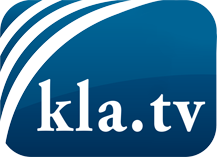 ciò che i media non dovrebbero tacerecose poco sentite, dal popolo, per il popoloinformazioni immancabili in oltre 70 lingue www.kla.tv/itResta sintonizzato!Abbonamento gratuito alla circolare con le ultime notizie: www.kla.tv/abo-itInformazioni per la sicurezza:Purtroppo le voci dissenzienti vengono censurate e soppresse sempre di più. Finché non riportiamo in linea con gli interessi e le ideologie della stampa del sistema, dobbiamo aspettarci che in ogni momento si cerchino pretesti per bloccare o danneggiare Kla.TV.Quindi collegati oggi stesso nella nostra rete indipendente da internet!
Clicca qui: www.kla.tv/vernetzung&lang=itLicenza:    Licenza Creative Commons con attribuzione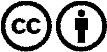 È benvenuta la distribuzione e la rielaborazione con attribuzione! Tuttavia, il materiale non può essere presentato fuori dal suo contesto. È vietato l'utilizzo senza autorizzazione per le istituzioni finanziate con denaro pubblico (Canone Televisivo in Italia, Serafe, GEZ, ecc.). Le violazioni possono essere perseguite penalmente.